體育活動成果記錄表體育活動成果記錄表活動名稱：109學年度高中排球聯賽-複賽活動名稱：109學年度高中排球聯賽-複賽活動時間：109年2月19日至20日活動地點： 靜宜大學帶隊教練:沈素貞帶隊教練:沈素貞參與人員：文華男子排球隊參與人員：文華男子排球隊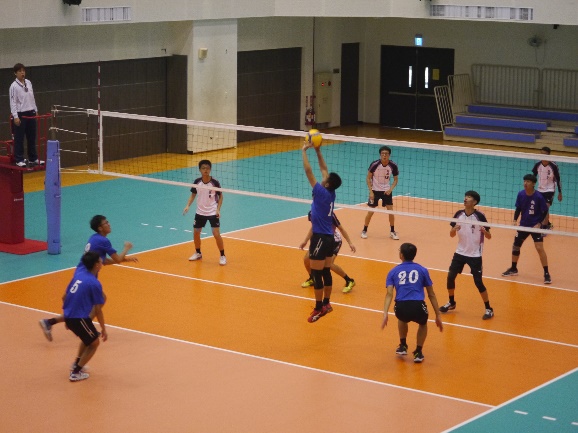 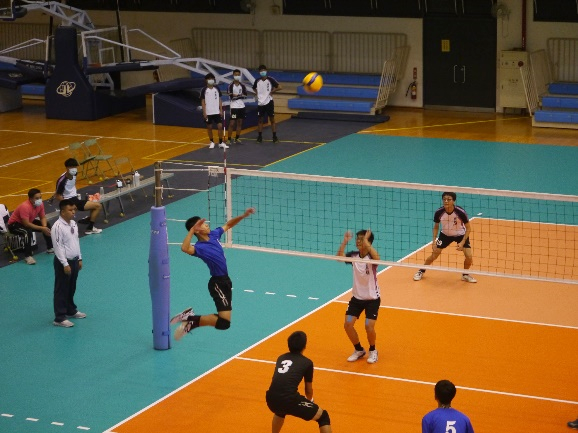 照片說明：   賽內攻擊(舉球)照片說明： 賽內攻擊(扣球) 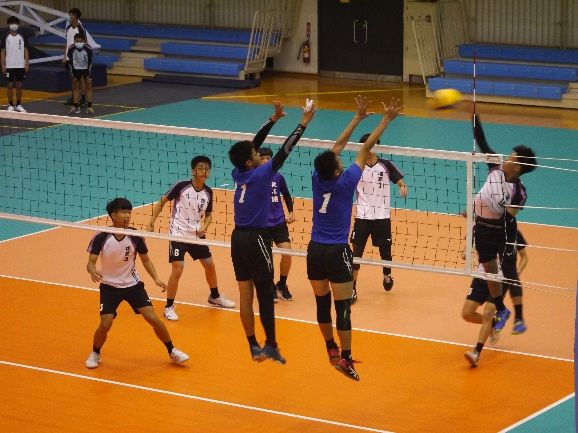 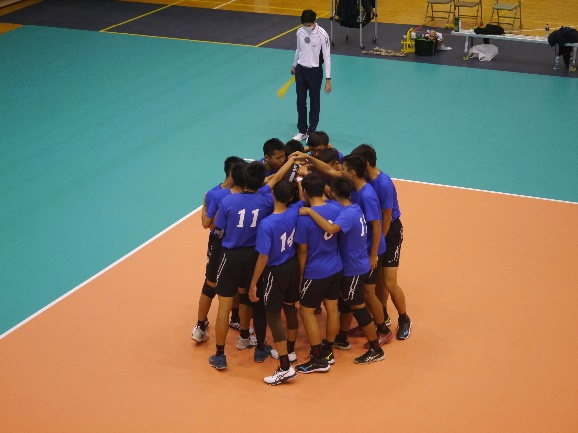 照片說明：    賽內防守(攔網)照片說明： 賽前集氣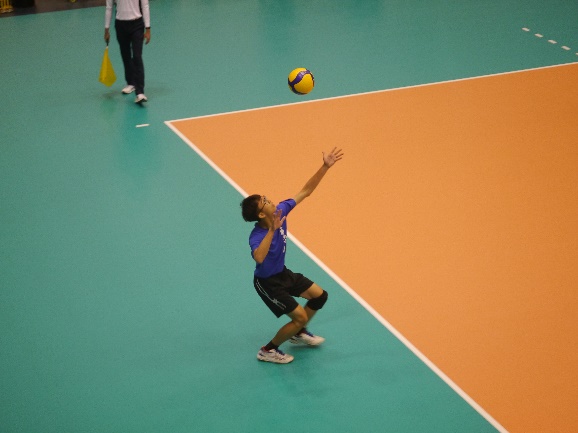 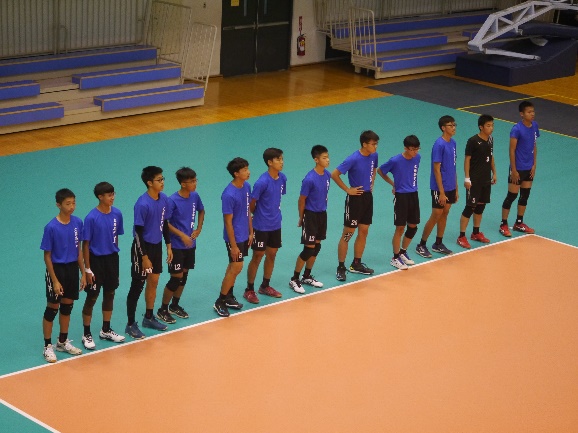 照片說明：   賽內攻擊(發球)照片說明： 列隊